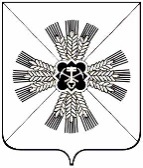 РОССИЙСКАЯ ФЕДЕРАЦИЯКЕМЕРОВСКАЯ ОБЛАСТЬПРОМЫШЛЕННОВСКИЙ МУНИЦИПАЛЬНЫЙ РАЙОНСОВЕТ НАРОДНЫХ ДЕПУТАТОВПРОМЫШЛЕННОВСКОГО МУНИЦИПАЛЬНОГО РАЙОНА6-ой созыв, 4-е заседаниеРЕШЕНИЕот 29.11.2018 № 16пгт. ПромышленнаяО перечне показателей, определяющих налоговый потенциал и потребителей бюджетных услугВ соответствии с Законом Кемеровской области от 24.11.2005              № 134-ОЗ «О межбюджетных отношениях в Кемеровской области» (с изм.  от 30.06.2007 № 101-ОЗ, от 27.12.2007  № 171-ОЗ, от 02.07.2008 № 53-ОЗ,        от 23.09.2010 № 94-ОЗ, от 12.12.2011 № 35-ОЗ, от 26.11.2013 № 119-ОЗ,              от 25.11.2015 № 105-ОЗ, от 28.12.2015 № 132-ОЗ, от 30.10.2017 № 88-ОЗ), Совет народных депутатов Промышленновского муниципального районаРЕШИЛ:Утвердить прилагаемый состав репрезентативной системы налогов, перечень экономических показателей, характеризующих налоговый потенциал городского и сельских поселений по видам налогов.Утвердить прилагаемые вопросы местного значения, определяющие структуру репрезентативной системы расходов городского и сельских поселений и показатели для расчета их индекса бюджетных расходов.3. Установить критерий выравнивания расчетной бюджетной обеспеченности городского и сельских поселений на 2019 год  1,72.4. Настоящее решение подлежит обнародованию на официальном  сайте администрации Промышленновского муниципального района.5. Контроль за исполнением настоящего решения возложить на комиссию по вопросам бюджета, налоговой политики и финансам                     (А.С. Минаков).Настоящее решение вступает в силу с 01.01.2019.Утвержденрешением  Совета народных депутатов Промышленновского муниципального районаот 29.11.2018 №  16«О перечне показателей, определяющих налоговый                                                                  потенциал и потребителей                                                                   бюджетных услуг»Состав репрезентативной системы налогов:Налог на доходы физических лиц (НДФЛ)Налог на имущество физических лицЗемельный налог     4.  Единый сельскохозяйственный налогПеречень экономических показателей:Фонд оплаты трудаСтоимость имуществаСтоимость земли4.  Чистый доходУтвержденырешением  Совета народных депутатов Промышленновского муниципального районаот 29.11.2018 №  16«О перечне показателей, определяющих налоговый                                                                  потенциал и потребителей                                                                   бюджетных услуг»Вопросы местного значения,определяющие структуру репрезентативной системы расходов городского и сельских поселений  и показатели для расчета их индекса бюджетных расходовПредседатель Совета народных депутатовПромышленновского муниципального района                           Т.П. МотрийГлаваПромышленновского муниципального района                   Д.П. ИльинВопросы местного значенияРасходы, учитываемые приопределении доли данногорасхода в репрезентативнойсистеме расходовПоказатель, характери-зующий потребителейбюджетных услугПрименяемый коэффициентудорожания (показатель, егохарактеризующий)1234Формирование, утверждение, исполнение бюджетов городского и сельских поселений, контроль за их исполнением.Расходы на местное самоуправление.Численность постоянного населения городского и сельских поселений.Коэффициент масштаба(Численность постоянного населения городского и сельских поселений).Создание условий для организации досуга и обеспечения жителей поселений услугами организаций культуры.Расходы на содержание учреждений культуры.Численность постоянного населения городского поселения.Коэффициент масштаба, КМ (численность постоянного населения  городского поселения.Коэффициент стоимости потребляемых тепла, энергии, воды для бюджетных учреждений.Благоустройство,организация освещения улиц и установки указателей.Расходы на освещение.Численность постоянного населения городского и сельских поселений.Коэффициент стоимости электроэнергии (средняя стоимость электроэнергии).Прочие расходы на решение вопросов местного значения.Прочие расходы.Численность постоянного населения городского и сельских поселений.Коэффициент масштаба(Численность постоянного населения городского и сельских поселений).